บันทึกข้อความ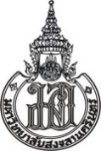 ส่วนงาน 				 	        โทร. 	                   ที่ มอ					                 วันที่	เรื่อง  ขอส่งข้อเสนอโครงการวิจัยเพื่อขอรับทุนอุดหนุนการวิจัย จากเงินกองทุนวิจัยคณะทันตแพทยศาสตร์ เรียน  รองคณบดีฝ่ายการศึกษาหลังปริญญา วิจัย และสารสนเทศข้าพเจ้า ชื่อ –นามสกุล  [ระบุ]          ตำแหน่งทางวิชาการ [ระบุ]       E-mail [ระบุ]          สาขาวิชา/หน่วยงาน [ระบุ]              คณะทันตแพทยศาสตร์    ขอส่งแบบเสนอขอรับการสนับสนุนโครงการเรื่อง [ระบุชื่อโครงการภาษาไทย (ENGLISH)] เพื่อขอรับทุนสนับสนุน ประเภทการจัดตั้งหน่วยวิจัย จากเงินกองทุนวิจัย คณะทันตแพทยศาสตร์  ประจำปี งบประมาณ ([ระบุ] ปีงบประมาณที่ท่านต้องการขอรับทุน)  จำนวนเงิน [ระบุ]   บาท ([ระบุ]จำนวนเงินเป็นตัวอักษร)     และได้แนบเอกสารประกอบการพิจารณา ดังต่อไปนี้แบบเสนอขอรับการสนับสนุนการจัดตั้งหน่วยวิจัย			1  ชุดไฟล์เอกสาร (pdf) ในข้อ 1-3 ส่งไปที่ suppaluk.wi@psu.ac.th	จึงเรียนมาเพื่อโปรดพิจารณาลงชื่อ…………………………………………………(…………………………………………………)หัวหน้าโครงการวิจัยลงชื่อ…………………………………………………(…………………………………………………)        						หัวหน้าสาขาวิชา